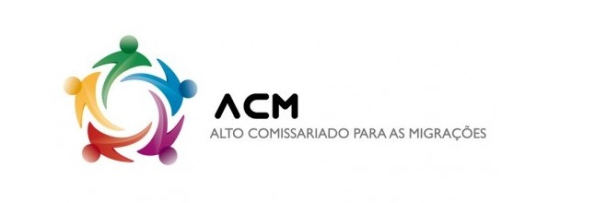 Nota Informativa de Receção de Ofertas a Dirigentes e Colaboradores do ACM,IP. (ponto 2.1 do Código de Ética e de Conduta do ACM,IP. em concomitância com o nº 4 do Artigo 8ºdo CÓDIGO DE CONDUTA DO GOVERNO)1.Nome e título do membro do colaborador do ACM,IP. aceitante da oferta:1.Nome e título do membro do colaborador do ACM,IP. aceitante da oferta:1.Nome e título do membro do colaborador do ACM,IP. aceitante da oferta:1.Nome e título do membro do colaborador do ACM,IP. aceitante da oferta:2. Descrição do bem oferecido:2. Descrição do bem oferecido:2. Descrição do bem oferecido:2. Descrição do bem oferecido:3. Nome do artista (caso se trate de uma obra de autor):3. Nome do artista (caso se trate de uma obra de autor):3. Nome do artista (caso se trate de uma obra de autor):3. Nome do artista (caso se trate de uma obra de autor):4. Título (se aplicável):4. Título (se aplicável):4. Título (se aplicável):4. Título (se aplicável):5. Material:5. Material:5. Material:5. Material:6. Dimensões:6. Dimensões:7. Valor estimado:7. Valor estimado:8. Identificação da entidade/pessoa ofertante:8. Identificação da entidade/pessoa ofertante:8. Identificação da entidade/pessoa ofertante:9. Circunstâncias que determinaram a aceitação da oferta pelo colaborador do ACM,IP.:9. Circunstâncias que determinaram a aceitação da oferta pelo colaborador do ACM,IP.:9. Circunstâncias que determinaram a aceitação da oferta pelo colaborador do ACM,IP.:9. Circunstâncias que determinaram a aceitação da oferta pelo colaborador do ACM,IP.:Oferta de bem que constitua ou possa ser interpretada, pela sua recusa, como uma ofensa às regras de cortesia que caracterizam as relações interpessoais nos termos do ponto 2.1 do Código de Ética e de Conduta do ACM,IP. cujo valor simbólico deve ser considerado igual ou inferior a 20€ . As ofertas de montante superior a este valor, considerado “simbólico” mas, inferiores ao definido nos termos do nº4 do artigo 8º do Código de Conduta do Governo, deverão ser entregues ao Gabinete de Apoio Social, para efeito de angariação de fundos destinados a organizações de apoio a pessoas carenciadas, através de sorteio entre os colaboradores do ACM,IP. Oferta de bem que constitua ou possa ser interpretada, pela sua recusa, como uma ofensa às regras de cortesia que caracterizam as relações interpessoais nos termos do ponto 2.1 do Código de Ética e de Conduta do ACM,IP. cujo valor simbólico deve ser considerado igual ou inferior a 20€ . As ofertas de montante superior a este valor, considerado “simbólico” mas, inferiores ao definido nos termos do nº4 do artigo 8º do Código de Conduta do Governo, deverão ser entregues ao Gabinete de Apoio Social, para efeito de angariação de fundos destinados a organizações de apoio a pessoas carenciadas, através de sorteio entre os colaboradores do ACM,IP. Oferta de bem que constitua ou possa ser interpretada, pela sua recusa, como uma ofensa às regras de cortesia que caracterizam as relações interpessoais nos termos do ponto 2.1 do Código de Ética e de Conduta do ACM,IP. cujo valor simbólico deve ser considerado igual ou inferior a 20€ . As ofertas de montante superior a este valor, considerado “simbólico” mas, inferiores ao definido nos termos do nº4 do artigo 8º do Código de Conduta do Governo, deverão ser entregues ao Gabinete de Apoio Social, para efeito de angariação de fundos destinados a organizações de apoio a pessoas carenciadas, através de sorteio entre os colaboradores do ACM,IP. Oferta de bem que constitua ou possa ser interpretada, pela sua recusa, como uma ofensa às regras de cortesia que caracterizam as relações interpessoais nos termos do ponto 2.1 do Código de Ética e de Conduta do ACM,IP. cujo valor simbólico deve ser considerado igual ou inferior a 20€ . As ofertas de montante superior a este valor, considerado “simbólico” mas, inferiores ao definido nos termos do nº4 do artigo 8º do Código de Conduta do Governo, deverão ser entregues ao Gabinete de Apoio Social, para efeito de angariação de fundos destinados a organizações de apoio a pessoas carenciadas, através de sorteio entre os colaboradores do ACM,IP. 10. Data da informação à Unidade de Auditoria Interna e ao Conselho Diretivo do ACM,IP.10. Data da informação à Unidade de Auditoria Interna e ao Conselho Diretivo do ACM,IP.10. Data da informação à Unidade de Auditoria Interna e ao Conselho Diretivo do ACM,IP.10. Data da informação à Unidade de Auditoria Interna e ao Conselho Diretivo do ACM,IP.11. Localização atual do bem11. Localização atual do bem11. Localização atual do bem11. Localização atual do bemAceitante da Oferta e InformanteCoordenação do G.A.I.Conselho Diretivo do ACM,IP.